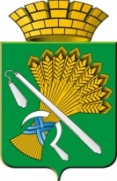 АДМИНИСТРАЦИЯ КАМЫШЛОВСКОГО ГОРОДСКОГО ОКРУГАР А С П О Р Я Ж Е Н И Еот 09.11.2020 № 284О признании утратившими силу распоряжений главы Камышловского городского округа по административному регламенту предоставления муниципальной услуги «Предоставление путевок детям в организации отдыха в дневных и загородных лагерях»В соответствии с Федеральным законом Российской Федерации от 27 июля 2010 года № 210-ФЗ «Об организации предоставления государственных и муниципальных услуг», Федеральным законом Российской Федерации от 6 октября 2003 года № 131-ФЗ «Об общих принципах организации местного самоуправления в Российской Федерации», Федеральным законом Российской Федерации от 2 мая 2006 года № 59-ФЗ «О порядке рассмотрения обращений граждан Российской Федерации», руководствуясь постановлением администрации Камышловского городского округа от 02.07.2019 года № 619 «О порядке разработки и утверждения административных регламентов осуществления муниципального контроля (надзора) и административных регламентов предоставления муниципальных услуг», постановлением администрации Камышловского городского округа от 09.11.2020 года №769 «Об утверждении Административного регламента предоставления муниципальной услуги «Предоставление путевок детям в организации отдыха в дневных и загородных лагерях» в новой редакции», руководствуясь Уставом Камышловского городского округа,1. Признать утратившими силу:- распоряжение главы Камышловского городского округа от 23.01.2015 года №311-Р «О внесении изменений в Административный регламент муниципальной услуги «Предоставление путевок детям в организации отдыха в дневных и загородных лагерях», утвержденный распоряжением главы Камышловского городского округа от 25 февраля 2013 года №43-Р»;- распоряжение главы Камышловского городского округа от 01.08.2016 года №256-Р «О внесении изменений в Административный регламент муниципальной услуги «Предоставление путевок детям в организации отдыха в дневных и загородных лагерях», утвержденный в новой редакции распоряжением главы Камышловского городского округа от 23.01.2015 года №11-р».2. Контроль за исполнением настоящего распоряжения возложить на заместителя главы администрации Камышловского городского округа Соболеву А.А.И.о. главы администрацииКамышловского городского округа                                                     Е.А. Бессонов